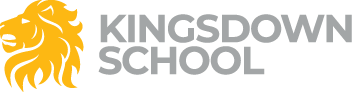 KS3 Curriculum ExplainedOur Geography curriculum has been designed to ensure core geographical knowledge is at the centre of students’ learning. This will enable students to have thorough understanding of the dynamic world we live in. Key ideas are: Map skillsUsing secondary information to make judgementsKey location knowledgeDescription of geographical dataExplanation of geographical data Understand UK geographyUnderstand world wild geographyInvestigate different places using enquiry questionsCompare and contrast different areasUnderstand different culturesWrite in well-structured paragraphs Make conclusions using data and sourcesEvaluate different sources and make judgementsUnderstand and explain the links between human and physical geography